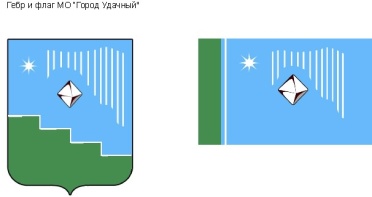 Российская Федерация (Россия)Республика Саха (Якутия)Муниципальное образование «Город Удачный»Городской Совет депутатовIV созыв XXV СЕССИЯРЕШЕНИЕ  17 июня 2020 года                                                                                          	 	№25-7О проведении очередной сессии городского Совета депутатовЗаслушав и обсудив информацию председателя городского Совета депутатов Файзулина В.В., городской Совет депутатов решил:Очередную сессию городского Совета депутатов провести 9 сентября в 16 часов.Перечень вопросов повестки дня очередной сессии установить согласно поступивших проектов решений в адрес городского Совета депутатов. Ответственным лицам за разработку и внесение проектов решений на рассмотрение  городского Совета депутатов  предоставить полный пакет документов по ним согласно Регламенту городского Совета депутатов МО «Город Удачный».  Контроль  исполнения настоящего решения возложить на председателя городского Совета депутатов МО «Город Удачный» Файзулина В.В. Председательгородского Совета депутатов 					           В.В. Файзулин